Име и презиме: Адреса: Бр. личне карте:Датум подношења  молбе:  Контакт  телефон:(подаци подносиоца молбе)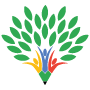 ДиректоруОШ „Жарко Зрењанин“                                                                                                                                                АпатинПредмет:  Молба за  одсуствовање  ученика са наставе___________________________________________Име и презиме ученика, разредOбразложење: _____________________________________________________________________________________________________________________________________________________________________________________________________________________________________________Унапред се захваљујемо на Вашем разумевању.Потпис тпис ис подносиоца молбПодносилац  захтева:                                                                                                       Одобрава  директор:_________________                                                                                                          __________________ (потпис  родитеља)